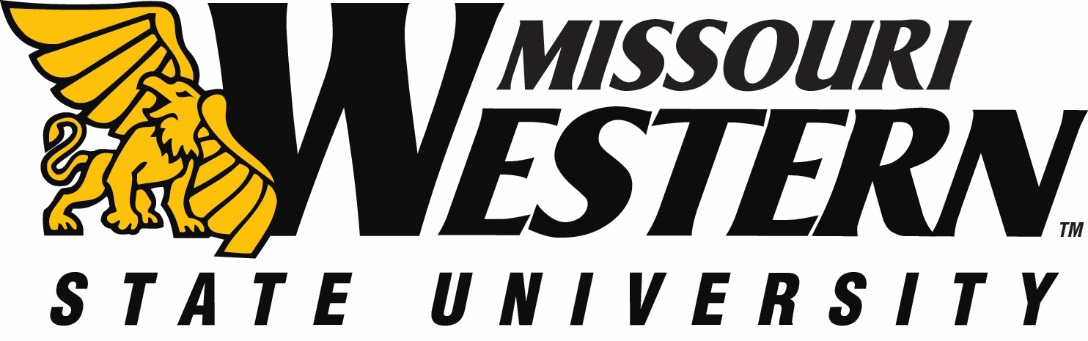  FB NO:  RFP17-071					DATE:  		January 13, 2017       BUYER:  Kelly Sloan, Purchasing Manager		PHONE:  	(816) 271-4465ADDENDUM #2FUNDING DEPARTMENT:	TELEPHONE DEPARTMENT		EQUIPMENT/SERVICES REQUESTED:    	REPLACE PHONE AND MESSAGING SYSTEM VoIPWhat is the street address for the West Campus? Same as main campus.  4525 Downs Drive.  The longitude and latitude from Google maps is 39.759266, -94.793761.Is there any need for advanced conference room phones and how many?No, not at this time.  However, if you offer advanced conference phones, please include descriptive information.Is there any paging requirements?No Is there legacy paging system that needs to be integrated? No.Is there any need for Lync/Skype for business integration? If so how many users? Not at this time.How many mobile clients are needed for smart phones?  Unknown.  Please describe availability and features of your mobile clients.How many soft clients are needed for Laptops/PC excluding the above the smart phone count? (Asking for the number of users without a need for the softphone mobile client). Zero soft clients at this time, but describe your soft client solution and pricing.Can the MWSU provide DHCP and LLDP?  Yes.Is there a need for Call Center support?  No.What is the Call Center call volumes?  Not applicable.How many agents at each location?  Not applicable.How many Supervisors at each location?Not applicable.How many auto attendants need to be configured and implemented?None at this time.Can MWSU provide a call volume history for international calls?This information was provided in the comprehensive MWSU call volume history records for calling records. See email attachment Excel Bid Information.  Has two tabs at the bottom of the spreadsheet.Does the University have a detailed location information database for item 3.12 / E911 in existence today?Yes.For LDAP integration in Section 3.1A, please describe the current Directory infrastructure and what elements are desired with LDAP integration. We are just wanting to know what options are available if the integration exists (e.g. serve as an address book, single sign-on integration to a web-based voicemail service, etc.)Please describe in more detail the request for Speaker Broadcast to individual/multi phones from section 3.2.d.  Describe the Speaker Broadcast system, technical specifications and integration available. The Speaker Broadcast optional feature would provide selected users to have the capability to broadcast messages to individuals or pre-determined groups via an auto-answer and telephone speaker activation at the recipient’s end.Would MWSU consider a two week extension on the RFP due date?NoSection 3.13: Elevators and Fire Alarms: Are the analog lines for these all cabled back to a central location where a device can be connected to them?The Elevators and Fire Alarms are all cabled back to a wiring closet with an AT&T demarcation point.Section 5.3: Softphone – Capabilities: Is there any requirement for UC features specifically for internal instant/group messaging and presence state display? No, we are simply asking for your feature set that is included with your softphone solutions.Section 6.1.c – Attendant Console: “Verify long distance authorization codes from the attendant console.” – Does this indicate that the attendant console needs to be able to manage the systems authorization codes from within its interface? If a method of managing these codes is available, just not within the attendant console interface, does that suffice? Or is there a different intention to this requirement? We prefer that the attendant console administrative features would account for the verification of authorization codes.  Please indicate whether your attendant console features can provide this functionality.Section 6.2 – Comprehensive Directory Solution: Please expand on the use and intention of this directory solution? Is it meant to integrate with other applications or interfaces?  This is an optional feature request.  Please indicate the data storage capabilities of your directory software.  What fields are available for us to use.  We do not intend to use the directory solution to interface with any other systems.Our CommPortal Business Group Administrator web interface provides the ability to search for subscribers by name, extension, department, etc and thus manage those subscribers.Section 7.2 – Voice Messaging Features, 7.2.d – Name Dialing By Users: The ability to dial by name within the voice messaging system, e.g., when forwarding a voice message to my colleague, if I do not know their phone extension, can I forward to them by dialing their name?Please explain this feature request.Section 7.2 – Voice Messaging Features, 7.2.e and 7.2.f – Unified mailbox: These seem to be a duplicate. If there is a specific requirement tied to 7.2.e please explain.7.2.e – Unified voice mailbox.  Some telephone users have several telephone accounts, which may include home, work, mobile, and SIP numbers. Unified voicemail provides a single voicemail for several accounts.7.2.f Unified e-mail and fax mail refers to systematically sending e-mails as faxes and converting incoming faxes into e-mail messages that appear in the users inbox.	Wireless LAN: Are you looking for wireless phones? Do you really need them? It will require a hybrid solution. How many wireless would you require? The quantity of wireless phones is unknown at this time.  Please provide a description of your wireless phone solution and the associated capabilities.How many phones actually go into the classrooms? None of the phones included in this bid will be included in classrooms.  Do you have any requirements for color LCD screens? If so, how many would you need? No, there is no current requirement for color LCD screens.The quantities of digital desk phones vary from section 4.1 (307 digital) to section 16 (257 digital) to Exhibit A (265 digital). What number should be quoted?The number of digital and/or analog will always vary from report to report, just before winter break I added a digital and an analog and disconnected 2 other analogs.  This is a constant and ongoing process, depending on the offices and their adding or changing of employees.How many digits do you dial from desk to desk now, and would you like that to stay the same?On campus dialing between office is the last 4 digits of the phone number.Please confirm the cable type to be Cat5 or better at each of the 386 analog desk phone locations as well as the 307 digital phone locations.Most telephone wiring in place is Category 3 or less, with Category 5 on the newest installations.  Network runs are all Category 5 or better.Are there overhead paging applications being used today on campus, if so please provide detail of the systems, how they are currently accessed and their head end locations.We do not know of any paging applications.Your station breakdown (Exhibit A) does not distinguish analog devices that must stay analog ie: Faxes Modems, and POS machines. Please provide the number of these devices per building.These numbers are approximate, continue to receive requests to have a fax disconnected, etc. daily.        Agenstein Hall – 4        Baker Fitness Center - 1        Blum Union - 13        Commons - 4        Eder Hall - 10         Griffon Indoor Sports Complex - 2        Hearnes Complex - 17        Looney Complex - 7        Murphy Hall - 6,         Popplewell Hall - 12        Potter Hall - 3        Remington Hall - 3        Scanlon Hall - 2        Spratt Hall - 8        Stadium - 2        Vaselakos - 1        West Campus - 3        Wilson Hall - 4        Leaverton Hall - 1        Kit Bond Incubator - 1        Logan Hall – 1Approximately how many total phones of each type are wall mount?No digital phone lines have been "wall mounted". There are several "wall mounted" phones throughout the campus, mainly in the different labs, we have no way of knowing when or how the different departments choose to do with their analog phones, for the most of them, they just go and buy their own analog phones, all we have to do is have the lines activated and assign them a number from our pool.THIS ADDENDUM IS HEREBY CONSIDERED TO BE A PART OF THE ORIGINAL BID SPECIFICATIONS AND NEEDS TO BE INITIALED AND RETURNED WITH YOUR BID IN ORDER TO BE CONSIDERED.